РЕШЕНИЕ                              с. Альметьево                                          КАРАР   №183                                                                                 « 05» марта 2020 г.О внесении изменений в решение Совета Альметьевского сельского поселения Елабужского муниципального района Республики Татарстан от 15.06.2015 года № 186 «Об утверждении Положения о муниципальной службе в Альметьевском сельском поселении»В соответствии с Федеральным законом от 6 октября 2003 года №131-ФЗ «Об общих принципах организации местного самоуправления в Российской Федерации», Законом Республики Татарстан от 28 июля 2004 года №45-ЗРТ «О местном самоуправлении в Республике Татарстан», Федеральным законом от 2 марта 2007 года №25-ФЗ «О муниципальной службе в Российской Федерации», Кодексом Республики Татарстан о муниципальной службе от 25 июня 2013 №50-ЗРТ, Уставом муниципального образования Альметьевское сельское поселение Елабужского муниципального района Республики Татарстан, Совет Альметьевского сельского поселения Елабужского муниципального района Республики ТатарстанРЕШИЛ:
   1. Внести в решение Совета Альметьевского сельского поселения Елабужского муниципального района Республики Татарстан от 15.06.2015 года № 186 «Об утверждении Положения о муниципальной службе в Альметьевском сельском поселении» следующие  изменения:1.1. Абзац 3 пункта 2 статьи 8 изложить в следующей редакции:«До 1 октября 2020 года муниципальными правовыми актами для замещения должности заместителя руководителя (секретаря) исполнительного комитета сельского поселения квалификационные требования к уровню профессионального образования могут предусматривать наличие среднего профессионального образования и к стажу муниципальной службы или стажу работы по специальности, направлению подготовки - не менее двух лет или не менее трех лет соответственно. После 1 октября 2020 года квалификационные требования для замещения указанной должности, предусмотренные пунктом 1 части 3 статьи 8 Кодекса Республики Татарстан о муниципальной службе, не применяются к муниципальным служащим, назначенным на должность до 1 октября 2020 года и соответствующим квалификационным требованиям, предусмотренным муниципальными правовыми актами, принятыми в соответствии с частью 4 статьи 42 Кодекса Республики Татарстан о муниципальной службе.1.2. Пункт 2 части 1 статьи 16 Положения изложить в следующей редакции:«2. Участвовать в управлении коммерческой или некоммерческой организацией, за исключением следующих случаев:а) участие на безвозмездной основе в управлении политической партией, органом профессионального союза, в том числе выборным органом первичной профсоюзной организации, созданной в органе местного самоуправления, аппарате избирательной комиссии муниципального образования, участие в съезде (конференции) или общем собрании иной общественной организации, жилищного, жилищно-строительного, гаражного кооперативов, товарищества собственников недвижимости;б) участие на безвозмездной основе в управлении некоммерческой организацией (кроме участия в управлении политической партией, органом профессионального союза, в том числе выборным органом первичной профсоюзной организации, созданной в органе местного самоуправления, аппарате избирательной комиссии муниципального образования, участия в съезде (конференции) или общем собрании иной общественной организации, жилищного, жилищно-строительного, гаражного кооперативов, товарищества собственников недвижимости) с разрешения представителя нанимателя, которое получено в порядке, установленном законом субъекта Российской Федерации;в) представление на безвозмездной основе интересов муниципального образования в совете муниципальных образований Республики Татарстан, иных объединениях муниципальных образований, а также в их органах управления;г) представление на безвозмездной основе интересов муниципального образования в органах управления и ревизионной комиссии организации, учредителем (акционером, участником) которой является муниципальное образование, в соответствии с муниципальными правовыми актами, определяющими порядок осуществления от имени муниципального образования полномочий учредителя организации либо порядок управления находящимися в муниципальной собственности акциями (долями в уставном капитале);д) иные случаи, предусмотренные федеральными законами;3.1) заниматься предпринимательской деятельностью лично или через доверенных лиц».1.3. Часть 3 статьи 32 Положения изложить в следующей редакции:«3. Порядок применения и снятия дисциплинарных взысканий определяется трудовым законодательством, за исключением случаев, предусмотренных Федеральным законом от 2 марта 2007 года №25-ФЗ «О муниципальной службе в Российской Федерации».1.4. Часть 9 статьи 33 Положения изложить в следующей редакции:«9. Взыскания, предусмотренные статьями 17, 18 и 32 Кодекса Республики Татарстан о муниципальной службе применяются не позднее шести месяцев со дня поступления информации о совершении муниципальным служащим коррупционного правонарушения, не считая периодов временной нетрудоспособности муниципального служащего, нахождения его в отпуске, и не позднее трех лет со дня совершения им коррупционного правонарушения. В указанные сроки не включается время производства по уголовному делу».1.5. Пункт 4 части 3 статьи 20 Положения изложить в следующей редакции:«4) трудовую книжку и (или) сведения о трудовой деятельности (статья 66.1 Трудового Кодекса Российской Федерации), за исключением случаев, если трудовой договор заключается впервые;1.6. Пункт 6 части 3 статьи 20 Положения изложить в следующей редакции:«6) страховое свидетельство обязательного пенсионного страхования  или документ, подтверждающий регистрацию в системе индивидуального (персонифицированного) учета, за исключением случаев, когда трудовой договор (контракт) заключается впервые».2. Настоящее решение подлежит официальному опубликованию.3.  Контроль за исполнением настоящего решения оставляю за собой.Председатель                                                         Р.Т. Мингалеева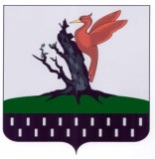 